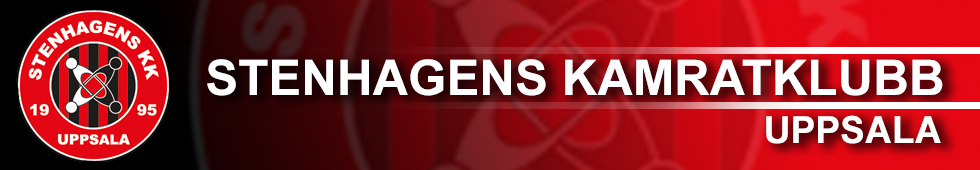 Kiosk StenhagshallenFörsta lagetFyll på varor och rulla ut vagnen (vissa varor finns i kylen)Allt  sortiment ska finnas till försäljning under matchernaSätt i kontakten så att kylskåpet kommer igång igenBrygg kaffe och koka tevattenPantburkar i separatlåda/kasseSista lagetRäkna ur kassan, 200 kr i växel. Övriga pengar redovisas enligt kassarapporten som liggeri mappen. Städa av läktarenRulla in vagnen och sätt i kontakten. Om något börjar ta slut skicka gärna ett sms eller mejlDiska kaffekannor och termosar.Lås ordentligtKontaktuppgifter:Susanne_molin@hotmail.com eller 0762-122173Lycka till!